Enea Elektrownia Połaniec SA. 			Połaniec-Zawada, dnia 11.09.2019 r.ZAKRES PRAC DO WYKONANIAdotyczy: Dostarczenia 200 m łańcucha M224-C-160I. Zakres prac obejmuje dostarczenie na magazyn 200 m łańcucha MC224-C-160 ze sworzniem rurkowym o wymiarach jak na rysunku poniżej.II. Szczegółowy zakres:Wykonanie łańcucha MC-224-C-160 przeznaczonego do pracy w strefie 20 Atex, przenoszącego materiał w postaci zrębki drzewnej, odpadów potartacznych itp.Materiał na sworznie, tuleje, rolki – stal nierdzewna, hartowana.Twardość płytek – ok. 36-42 HRC.Twardość sworzni, tulejek i rolek – przynajmniej 45 HRC.Łańcuch zakuwany.Dostarczenie wymaganych prawem atestów i certyfikatów.Atesty materiałów, deklaracje zgodności wykonania zgodnie z normami 
przesłać dodatkowo w formie elektronicznej na adres: radoslaw.matusiewicz@enea.pl)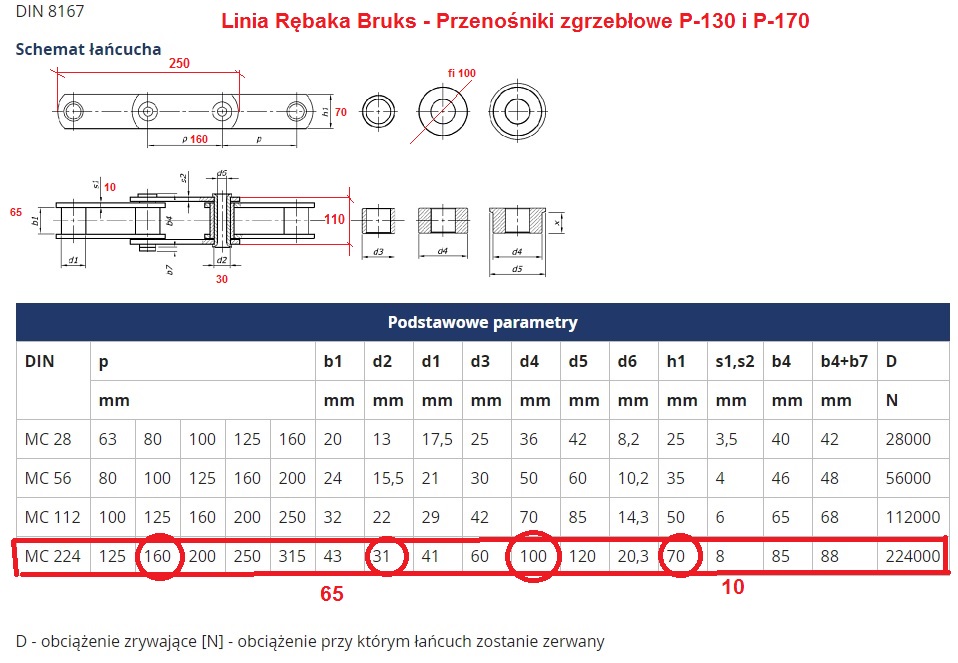 SporządziłRadosław Matusiewicz